Консультация для родителей« Как развить связную речь ребёнка 5-6 лет   с помощью игр в домашних условиях».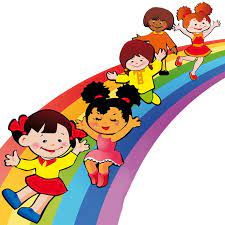 Речь – одна из важных линий развития ребенка. Благодаря родному языку малыш входит в наш мир, получает широкие возможности общения с другими людьми. Речь помогает понять друг друга, формировать взгляды и убеждения, а также играет огромную роль в познании мира, в котором мы живем.Речь дана природой от рождения, а мы – взрослые прикладываем немало усилий, чтобы она была развита своевременно и правильно.Наша задача — воспитание полноценной личности. Для этого необходимо сделать все для того, чтобы дети хорошо овладели родной речью, говорили правильно и красиво. Обогащение пассивного и активного словаря ребёнка и развитие у него грамматически правильной фразовой и связной речи – это задача, которую родители могут и обязаны решать ежедневно. Ведь любому ростку легче расцвести на взрыхлённой и удобренной почве, нежели пробиваться на заброшенном и затоптанном пустыре. Как проводить домашние занятия по развитию речи? Для этого ничего специально не нужно организовывать. Вам не понадобятся сложные пособия и методики. Стоит лишь настроиться на ежедневную работу и внимательно посмотреть вокруг себя или даже просто перед собой. Поводом и предметом для речевого развития детей может стать абсолютно любой предмет, явление природы, ваши привычные домашние дела, поступки, настроение. Неисчерпаемый материал могут предоставить детские книжки и картинки в них, игрушки и мультфильмы. Не упускайте малейшего повода что-то обсудить с вашим ребёнком. Именно обсудить. Одностороннее «говорение», без диалога - малополезно. Неважно, кто при этом молчит: ребёнок или взрослый. В первом случае у детей не развивается активная речь, во втором – пассивная (умение слушать, слышать, понимать речь; своевременно и правильно выполнять речевую инструкцию; вступать в партнёрские отношения; сопереживать услышанное).Нередко причиной неправильного звукопроизношения является подражание ребёнком неправильной речи взрослых, старших братьев, сестёр, сверстников, с которыми малыш часто общается. Не способствует развитию речи ребёнка частое употребление слов с уменьшительно-ласкательными суффиксами, а также слов, недоступных для его понимания или сложных по звуко-слоговому составу. Если ваш ребёнок неправильно произносит какие-либо звуки, слова, фразы, не следует передразнивать его, смеяться или, наоборот, хвалить. Некоторые нарушения детской речи, возможно, корригировать только при помощи специалистов, учителей-логопедов. Но ряд недостатков,  возможно, исправить и в домашних условиях. В семье обычно поправляют ребёнка, когда он неправильно произносит тот или иной звук, слово, но подчас делают это с насмешкой или раздражением. К исправлению речевых ошибок надо подходить весьма осторожно. Ни в коем случае не ругайте малыша за его плохую речь и не требуйте от него немедленного верного повтора трудного для него слова. Такие методы приводят к тому, что ребёнок вообще отказывается говорить, замыкается в себе. Исправлять ошибки нужно тактично, доброжелательным тоном. Не следует повторять неправильно произнесённое  ребёнком слово, лучше дать образецего произношения. На занятиях и в повседневной жизни педагоги учат детей содержательно, грамматически правильно, связно и последовательно излагать свои мысли. 
Связная речь неотделима от мира мыслей: связность речи – это связность мыслей. По тому, как ребенок умеет строить свое высказывание, можно судить об уровне его речевого развития.
Речь не передается ребенку по наследству, он перенимает опыт речевого общения от окружающих, т.е. овладение речью находится в прямой зависимости от окружающей речевой среды. Поэтому важно, чтобы речь родителей, бабушек и дедушек, была грамматически правильной, связной и последовательно излагающей мысли. Если дома постоянно говорят громко, раздраженным тоном, то и речь ребенка будет такой же.
Не уклоняйтесь от вопросов, задаваемых ребенком. Он видит в вашем лице интересного собеседника. Не идите по дороге домой, или в детский сад, молча. Спросите ребенка, чем он занимался в детском саду. Если ему читали интересную сказку, попросите пересказать ее вам. Проходя мимо березы, обратите внимание ребенка на цвет ствола,  расположение веток, прочитайте стихотворение, загадайте загадку.
Читая малышу сказку, рассказ, внимательно рассмотрите иллюстрации к произведению. Попросите ответить, что изображено на картинке. Задайте вопросы по содержанию и предложите пересказать сказку, или рассказ.
В ходе высказывания не следует перебивать ребенка, дайте ему возможность завершить ваше задание до конца. Запомните неточности и ошибки в речи ребенка, затем укажите на них, дав правильный образец.
Любимым развлечением детей является просмотр мультфильмов. Попросите ребенка поделиться с вами впечатлениями о мультфильме, назвать героев и, по возможности, пересказать содержание. Не оставляйте без внимания купленную или подаренную ребенку новую игрушку: рассмотрите ее внимательно вместе, опишите все ее части, обыграйте  подарокКак бы вы ни были заняты, всегда старайтесь выслушать ребенка до конца. Покажите, что вы уважаете его, как собеседника. Создайте в семье такие условия, чтобы ребенок испытывал удовольствие от общения с вами, братьями и сестрами. От старших членов семьи ребенок должен получать новые знания, обогащать свой словарный запас, научиться последовательно излагать мысли, грамматически правильно строить предложения.
Только совместная работа детского сада и семьи по формированию связной речи поможет ребенку стать общительным, преодолеть молчаливость и застенчивость, разовьет уверенность в своих силах.Но, родители должны знать, что важной стороной речевого развития у детей является правильное произношение звуков. Обратите внимание: к 5 годам должны правильно произноситься все звуки,  исключение могут составлять звуки л и р, поскольку они самые сложные звуки по артикуляции.В 5—б лет дети, имеющие недостатки речи, болезненно ощущают их, становятся застенчивыми, замкнутыми, а некоторые и раздражительными. У таких детей можно наблюдать проявление агрессии по отношению к сверстникам, а иногда и к взрослым.И если вы ясно видите, что у вашего ребенка имеются нарушения в речи, необходимо его показать логопеду. Ведь логопед не только ставит те или иные звуки, но и развивает все стороны речи, а также развивает психические процессы (внимание, память, мышление).Наша задача — воспитание полноценной личности. Для этого необходимо сделать все для того, чтобы дети хорошо овладели родной речью, говорили правильно и красиво.И напоследок:в первую очередь, разговаривая с ребенком, постоянно обращайте внимание на собственную речь: она должна быть чекой и внятной. Разговаривайте всегда спокойным тоном. Не забывайте, что ребенок впервую очередь учится говорить у вас, поэтому следите за своей речью, за ее правильностью.Во-вторых, как можно чаще общайтесь с ребенком. И если вы заметили, что у ребенка возникают проблемы с речью - не бойтесь обратиться к специалистам.Чаще читайте ребенку. Чтение на ночь играет важную роль в развитии речи ребенка, он усваивает новые слова, оборы, развивает слух. И помните, что ваше произношение должно быть четким и ясным, выразительным.Предлагаю игры в которые Вы можете поиграть с детьми.

Игра "Назови ласково"
Мы сегодня будем играть в ласковые слова. Послушай, как красиво звучит:
Цветок красный, а цветочек красненький.
Далее мы произносим только часть фразы, а ребёнок ее заканчивает.
Дом низкий, а домик … (низенький).
Морковь вкусная, а морковочка … (вкусненькая).

Игра «Давай искать на кухне слова»
Какие слова можно вынуть из борща? Винегрета? Кухонного шкафа? Плиты? и пр.
Игра «Угощаю»
Давай вспомним вкусные слова и угостим друг друга. Ребенок называет «вкусное» слово и «кладет» вам на ладошку, затем вы ему, и так до тех пор, пока все не «съедите».
Можно поиграть в «сладкие», «кислые», «соленые», «горькие» слова.
«Приготовим сок»: Из яблок сок… (яблочный); из груш… (грушевый); из слив… (сливовый); из вишни… (вишневый); из моркови, лимона, апельсина и т. п. Справились? А теперь наоборот: апельсиновый сок из чего? И т. д.»
Игра «Я заметил»
«Давай проверим, кто из нас самый внимательный. Будем называть предметы, мимо которых мы проходим; а еще обязательно укажем, какие они. Вот почтовый ящик – он синий. Я заметила кошку – она пушистая. Ребенок и взрослый могут называть увиденные объекты по очереди.


Игра «Отгадай, кто это»
Взрослый произносит слова, а ребёнок отгадывает, к какому животному они подходят:
- Прыгает, грызёт, прячется? (заяц)
- Бодается, мычит, пасётся? (корова, коза)
- Крадётся, царапается, мяукает? (кошка)
- Шипит, извивается, ползает? (змея)
Если справились, попробуйте поиграть наоборот. Пусть ребёнок говорит, что умеет делать животное, а вы попробуйте отгадать, кто это.

Игра «Отгадай предмет по его частям»
- Четыре ножки, спинка, сиденье.
- Корень ствол, ветки, листья.
- Носик, крышка, ручка, донышко.
- Корень, стебель, листья, лепестки.

Игра «Упрямые слова»
Расскажите ребенку, что есть на свете «упрямые» слова, которые никогда не изменяются (кофе, платье, какао, кино, пианино, метро). «Я надеваю пальто. На вешалке висит пальто. У Маши красивое пальто. Я гуляю в пальто. Сегодня тепло, и все надели пальто и т. д.». Задавайте ребенку вопросы и следите, чтобы он не изменял слова в предложениях.

Игра «Исправь ошибку»
Взрослый читает предложения, а ребёнок исправляет и говорит правильно.
Конура залезла в собаку. Лужа перепрыгнула через меня. Стул залез под котёнка. На лягушку прыгнула трава. Кустик спрятался за ёжика.

Игра «Перепутанница»
«Жили-были слова. Однажды они веселились, играли, танцевали. И не заметили, что перепутались. Помоги словам распутаться. Слова: ба-со-ка (собака, ло-во-сы (волосы, ле-ко-со (колесо).

Игра "Похожие слова"
Называем ребёнку ряд слов, и просим определить, какие два из них похожи по смыслу и почему. Объясняем ребёнку, что похожие слова - это слова-приятели. А называют их так, потому что они похожи по смыслу.
Приятель - друг - враг;
Грусть - радость - печаль;
Еда - очистки - пища;
Труд - завод - работа;
Танец - пляска - песня;
Бежать - мчаться - идти;
Думать - хотеть - размышлять;
Шагать - сидеть - ступать;
Слушать - глядеть - смотреть;
Трусливый - тихий - пугливый;
Старый - мудрый - умный;
Бестолковый - маленький - глупый;
Смешной - большой - огромный.

Игра «Волшебные очки»
«Представь, что у нас есть волшебные очки. Когда их надеваешь, то все становится красным (зеленым, синим и т. п.). Посмотри вокруг в волшебные очки, какого цвета все стало, скажи: красные сапоги, красный мяч, красный дом, красный нос, красный забор и пр.»

Игра «Доскажи словечко»
Взрослый начинаете фразу, а ребенок заканчивает ее.
Например:
- Ворона каркает, а воробей… (чирикает). Сова летает, а заяц… (бегает, прыгает). У коровы теленок, а у лошади… (жеребенок) и т. п. ;
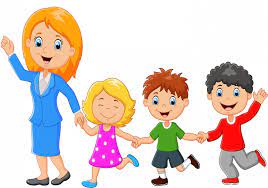 